ANALISIS KINERJA KEUANGAN PADA RSU QUEEN LATIFA YOGYAKARTA TAHUN 2018-2020Aditia Tri Fujji RahmawanAbstrakPenelitian ini bertujuan untuk menganalisis kinerja keuangan berdasarkan rasio (1) likuiditas, (2) profitabilitas, (3) aktivitas dan (4) solvabilitas pada Rumah Sakit Umum Queen Latita, Sleman, Yogyakarta. Penelitian ini tergolong penelitian deskriptif kuantitatif. Jenis data yang digunakan dalam penelitian ini adalah data sekunder yang diperoleh dari Rumah Sakit Umum Queen Latifa. Metode analisis yang digunakan adalah analisis diskriptif kuantitatif. Teknik pengumpulan data yang digunakan adalah studi dokumen. Data yang digunakan dalam penelitian ini adalah dari Laporan Asli Laba Rugi dan Neraca RSU Queen Latifa Tahun 2018- 2020. Analisis data yang dilakukan berdasarkan indikator kinerja keuangan RS berpedoman pada Penyusunan Rencana Bisnis dan  Anggaran  Rumah  Sakit.  Hasil dari penelitian ini adalah: Kinerja keuangan pada RSU Queen Latifa adalah dikategori A (Sehat).Kata Kunci: Kinerja Keuangan, Analisis Rasio.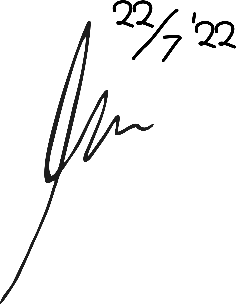 FINANCIAL PERFORMANCE ANALYSIS AT RSU QUEEN LATIFA YOGYAKARTA 2018-2020Aditia Tri Fujji RahmawanAbstractThis study aims to analyze financial performance based on the ratio of (1) liquidity, (2) profitability, (3) activity and (4) solvency at Queen Latifa General Hospital, Sleman, Yogyakarta. This research is classified as quantitative descriptive research. The type of data used in this study is secondary data obtained from Queen Latifa General Hospital. The analytical method used is descriptive quantitative analysis. The data collection technique used is document study. The data used in this study is from the Original Income Statement and Balance Sheet of Queen Latifa General Hospital for the years 2018-2020. Data analysis was carried out based on indicators of hospital financial performance based on the preparation of hospital business plans and budgets. The results of this study are: financial performance at Queen Latifa General Hospital is in category A (Healthy)Keywords: Financial Performance, Ratio Analysis 